RESULTADO - TOMADA DE PREÇO20221107S031HEMUO Instituto de Gestão e Humanização – IGH, entidade de direito privado e sem fins lucrativos, classificado como Organização Social, vem tornar público o resultado da Tomada de Preços, com a finalidade de adquirir bens, insumos e serviços para a(s) seguinte(s) unidade(s):HEMU - Hospital Estadual da MulherRua R-7, S/N, Setor Oeste, Goiânia, CEP: 74.125-090Goiania - GO, 26 de julho de 2022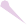 FORNECEDOROBJETOVALOR GLOBALMARMORARIA ARAUJO & REIS LTDA30.624.078/0001-48CONTRATAÇÃO DE EMPRESA ESPECIALIZADA PARA PRESTAÇÃO DE SERVIÇO DE CONFECÇÃO E INSTALAÇÃO DE BANCADA DE GRANITO E CUBA EM INOX.R$	2.520,00